ПОЯСНЮВАЛЬНА ЗАПИСКА№ ПЗН-63043 від 01.03.2024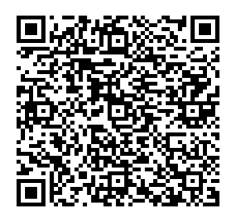 до проєкту рішення Київської міської ради:Про передачу ПРИВАТНОМУ ПІДПРИЄМСТВУ «ПАЛАТА» земельної ділянки в оренду для експлуатації та обслуговування нежитлової будівлі на просп. Червоної Калини, 26 у Деснянському районі міста КиєваЮридична особа:Відомості про земельну ділянку (кадастровий № 8000000000:62:019:0016).3. Обґрунтування прийняття рішення.На замовлення зацікавленої особи та враховуючи рішення Київської міської ради
від 10.09.2015 № 958/1822 «Про інвентаризацію земель міста Києва» землевпорядною організацією розроблено технічну документацію із землеустрою щодо інвентаризації земель.Відповідно до статей 9, 123 Земельного кодексу України та Порядку набуття прав на землю із земель комунальної власності у місті Києві, затвердженого рішенням Київської міської ради від 20.04.2017 № 241/2463, враховуючи, що земельна ділянка зареєстрована в Державному земельному кадастрі (витяг з Державного земельного кадастру про земельну ділянку від 28.02.2024 № НВ-0000520672024), Департаментом земельних ресурсів виконавчого органу Київської міської ради (Київської міської державної адміністрації) розроблено відповідний проєкт рішення Київської міської ради.4. Мета прийняття рішення.Метою прийняття рішення є забезпечення реалізації встановленого Земельним кодексом України права особи на оформлення права користування на землю.5. Особливі характеристики ділянки.Стан нормативно-правової бази у даній сфері правового регулювання.Загальні засади та порядок передачі земельних ділянок у користування зацікавленим особам визначено Земельним кодексом України та Порядком набуття прав на землю із земель комунальної власності у місті Києві, затвердженим рішенням Київської міської ради                          від 20.04.2017 № 241/2463.Проєкт рішення не містить інформацію з обмеженим доступом у розумінні статті 6 Закону України «Про доступ до публічної інформації».Проєкт рішення не стосується прав і соціальної захищеності осіб з інвалідністю та не матиме впливу на життєдіяльність цієї категорії.Фінансово-економічне обґрунтування.Реалізація рішення не потребує додаткових витрат міського бюджету.Відповідно до Податкового кодексу України, Закону України «Про оренду землі» та рішення Київської міської ради від 14.12.2023 № 7531/7572 «Про бюджет міста Києва на                 2024 рік» орієнтовний розмір річної орендної плати складатиме: 152 292 грн 49 коп. ( 5 %).Прогноз соціально-економічних та інших наслідків прийняття рішення.Наслідками прийняття розробленого проєкту рішення стане реалізація зацікавленою особою своїх прав щодо користування земельною ділянкою.Доповідач: директор Департаменту земельних ресурсів Валентина ПЕЛИХ. Назва	ПРИВАТНЕ ПІДПРИЄМСТВО «ПАЛАТА» Перелік засновників (учасників) юридичної особиПаламар Віра АнатоліївнаУкраїна, 02094, м. Київ, вул. Пожарського Кінцевий бенефіціарний   власник (контролер)Паламар Віра АнатоліївнаУкраїна, 02094, м. Київ, вул. ПожарськогоРеєстраційний номер:від 23.02.2024 № 634914127 Місце розташування (адреса)м. Київ, р-н Деснянський, просп. Червоної Калини, 26 Площа0,0480 га Вид та термін користуванняправо в процесі оформлення (оренда на 10 років) Категорія земельземлі житлової та громадської забудови Цільове призначення03.07 для будівництва та обслуговування будівель торгівлі (для експлуатації та обслуговування нежитлової будівлі) Нормативна грошова оцінка 
 (за попереднім розрахунком*)3 045 849 грн 71 коп. *Наведені розрахунки нормативної грошової оцінки не є остаточними і будуть уточнені   відповідно до вимог чинного законодавства при оформленні права на земельну ділянку. *Наведені розрахунки нормативної грошової оцінки не є остаточними і будуть уточнені   відповідно до вимог чинного законодавства при оформленні права на земельну ділянку. Наявність будівель і споруд    на ділянці:Земельна ділянка забудована нежитловою будівлею              літ. «Е» загальною площею 270,7 кв.м, яка перебуває у власності приватного підприємства «ПАЛАТА», право власності зареєстровано в Державному реєстрі речових прав на нерухоме майно 03.03.2021, номер запису про право власності 40852747 (інформаційна довідка з Державного реєстру речових прав на нерухоме майно від 01.03.2024 № 368166950). Наявність ДПТ:Детальний план території відсутній. Функціональне призначення   згідно з Генпланом:Відповідно до Генерального плану міста Києва, затвердженого рішенням Київської міської ради              від 28.03.2002 № 370/1804, земельна ділянка за функціональним призначенням належить частково до території громадських будівель і споруд та частково до території вулиць та доріг.Відповідно до листа Департаменту містобудування та архітектури виконавчого органу Київської міської ради (Київської міської державної адміністрації) від 09.02.2022 № 055-1765 заявлена ініціатива відповідає містобудівній документації. Правовий режим:Земельна ділянка належить до земель комунальної власності територіальної громади міста Києва. Розташування в зеленій зоні:Земельна ділянка не входить до зеленої зони. Інші особливості:Рішенням Київської міської ради від 25.08.2022                             № 4946/4987 перейменовано проспект Володимира Маяковського в Деснянському районі на проспект Червоної Калини та внесено зміни до офіційного довідника «Вулиці міста Києва», затвердженого рішенням Київської міської ради від 22.01.2015 № 34/899 «Про затвердження офіційного довідника «Вулиці міста Києва».Проєктом рішення запропоновано з урахуванням існуючої судової практики (постанови Верховного Cуду від 18.06.2020 у справі № 925/449/19, від 27.01.2021 у справі № 630/269/16, від 10.02.2021 у справі                                    № 200/8930/18) зобов’язати землекористувача сплатити безпідставно збережені кошти за користування земельною ділянкою без правовстановлюючих документів на підставі статті 1212 Цивільного кодексу України згідно з розрахунком Департаменту земельних ресурсів виконавчого органу Київської міської ради (Київської міської державної адміністрації).Зазначаємо, що Департамент земельних ресурсів не може перебирати на себе повноваження Київської міської ради та приймати рішення про передачу або відмову в передачі в оренду земельної ділянки, оскільки відповідно до пункту 34 частини першої статті 26 Закону України «Про місцеве самоврядування в Україні» та статей 9, 122 Земельного кодексу України такі питання вирішуються виключно на пленарних засіданнях сільської, селищної, міської ради.Зазначене підтверджується, зокрема, рішеннями Верховного Суду від 28.04.2021 у справі № 826/8857/16, від 17.04.2018 у справі № 826/8107/16, від 16.09.2021 у справі № 826/8847/16. Зважаючи на вказане, цей проєкт рішення направляється для подальшого розгляду Київською міською радою відповідно до її Регламенту.Директор Департаменту земельних ресурсівВалентина ПЕЛИХ